INDICAÇÃO Nº 3005/2018Sugere ao Poder Executivo municipal e aos órgãos competentes, que intermedeie junto à Companhia Paulista de Força e Luz (CPFL) a remoção de um poste na Rua Goiânia, no bairro Cidade Nova.Excelentíssimo Senhor Prefeito Municipal, Nos termos do Art. 108 do Regimento Interno desta Casa de Leis, dirijo-me a Vossa Excelência para sugerir que, por intermédio do Setor competente, que intermedeie junto à Companhia Paulista de Força e Luz (CPFL) a remoção de um poste na Rua Goiânia, altura do número 95, no bairro Cidade Nova.Justificativa:Munícipes que residem no referido número, solicitam a gentileza de alterar o local onde o poste está atualmente, pois, o mesmo encontra-se defronte à garagem do imóvel, impossibilitando o acesso de automóvel ao mesmo. Desta forma, visando garantir a segurança dos moradores e pedestres, venho de maneira respeitosa, requerer que o Senhor Prefeito Municipal, atenda a este pedido como forma de respeito e garantia à dignidade dos cidadãos.Palácio 15 de Junho - Plenário Dr. Tancredo Neves, 26 de abril de 2018.Antonio Carlos RibeiroCarlão Motorista-vereador-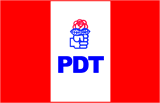 